КАРАР                                                          Р Е Ш Е Н И Е21 июнь 2022 й.                       №  158                21 июня     2022 г.О признании утратившими силу  решения Совета сельскогопоселения Абдрашитовский  сельсовет муниципального района Альшеевский район Республики Башкортостан №81  от 25 декабря 2020 г. «Об утверждении Положения о муниципальном земельном контроле за использованием земель на территории сельского поселения Абдрашитовский сельсовет муниципального района Альшеевский район Республики Башкортостан»В соответствии со ст. 72 Земельного кодекса Российской Федерации, Федеральным законом от 31 июля 2020 г. № 248-ФЗ «О государственном контроле (надзоре) и муниципальном контроле в Российской Федерации», на основании экспортного заключения от 20 мая 2022 г. №HГР RU 03077909202000036 Государственного комитета Республики Башкортостан по делам юстиции, Совет сельского поселения Абдрашитовский сельсовет муниципального района Альшеевский район Республики Башкортостан р е ш и л:1. Признать утратившим силу решение Совета сельского поселения Абдрашитовский  сельсовет муниципального района Альшеевский район Республики Башкортостан № 81  от 25 декабря 2020 года «Об утверждении Положения о муниципальном земельном контроле за использованием земель на территории сельского поселения Абдрашитовский  сельсовет муниципального района Альшеевский район Республики Башкортостан»2. Настоящее решение обнародовать на официальном сайте сельского поселения и на информационном стенде администрации сельского поселения Абдрашитовский  сельсовет муниципального района Альшеевский район Республики Башкортостан. 3. Контроль за исполнением настоящего решения возложить на постоянную комиссию по бюджету, налогам, вопросам муниципальной собственности  Глава сельского поселения                                             З.Я.Дунина БАШҠОРТОСТАН РЕСПУБЛИКАҺЫӘЛШӘЙ РАЙОНЫМУНИЦИПАЛЬ РАЙОНЫНЫҢӘБДРӘШИТ   АУЫЛ СОВЕТЫАУЫЛ БИЛӘМӘҺЕ СОВЕТЫ (БАШҠОРТОСТАН  РЕСПУБЛИКАҺЫ  ӘЛШӘЙ  РАЙОНЫ  ӘБДРӘШИТ  АУЫЛ  СОВЕТЫ)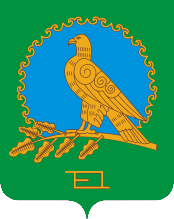 СОВЕТ СЕЛЬСКОГО ПОСЕЛЕНИЯАБДРАШИТОВСКИЙ СЕЛЬСОВЕТМУНИЦИПАЛЬНОГО РАЙОНААЛЬШЕЕВСКИЙ РАЙОНРЕСПУБЛИКИБАШКОРТОСТАН(АБДРАШИТОВСКИЙ  СЕЛЬСОВЕТ АЛЬШЕЕВСКОГО  РАЙОНА  РЕСПУБЛИКИ  БАШКОРТОСТАН)